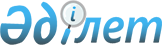 О предоставлении льгот отдельным категориям гражданРешение Жанакорганского районного маслихата Кызылординской области от 8 августа 2017 года № 05-16/149. Зарегистрировано Департаментом юстиции Кызылординской области 23 августа 2017 года № 5944
      В соответствии со статьей 44 Закона Республики Казахстан от 12 декабря 1995 года "О государственных наградах Республики Казахстан" и подпунктом 15) пункта 1 статьи 6 Закона Республики Казахстан от 23 января 2001 года "О местном государственном управлении и самоуправлении в Республике Казахстан" Жанакорганский районный маслихат РЕШИЛ:
      1. Предоставить льготу в денежном выражении в виде ежемесячных выплат в размере 1,9 месячных расчетных показателей гражданам, награжденным до 1 января 1996 года орденами "Отан", "Даңқ", удостоенным высшей степени отличия - звания "Халық Қаһарманы", почетных званий республики.
      2. Настоящее решение вводится в действие со дня первого официального опубликования. 
					© 2012. РГП на ПХВ «Институт законодательства и правовой информации Республики Казахстан» Министерства юстиции Республики Казахстан
				
      Председатель очередной ХV сессии
Жанакорганского районного маслихата

Т. Мамуов 

      Секретарь Жанакорганского районного маслихата

Е. Ильясов 

      "СОГЛАСОВАНО"
Временно исполняющий обязанности
руководителя коммунального
государственного учреждения
"Жанакорганский районный отдел
занятости, социальных программ и регистрации актов гражданского
состояния"
Омирбек.С ________________
"08" 08 2017 года.

      Заместитель руководителя
коммунального государственного
учреждения "Жанакорганский
районный отдел экономики
и бюджетного планирования"
Ж.Мусилим ________________
"08" 08 2017 года.
